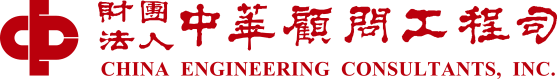 勵志獎學金申請表*申請資格：受獎學生須為具中華民國國籍之全日制在學的大學生*掛號郵寄：106台北市大安區辛亥路二段185號28樓 — 財團法人中華顧問工程司*信封外註明：「申請勵志獎學金」※簡章下載辦法：中華顧問工程司http://www.ceci.org.tw/ >>活動>>最新消息>>108年財團法人中華顧問工程司勵志獎學金申請辦法學校：學校：系所：系所：班別：班別：學號：姓名：姓名：西元生日：         年             月            日西元生日：         年             月            日西元生日：         年             月            日西元生日：         年             月            日西元生日：         年             月            日手機：手機：E-mail：E-mail：E-mail：E-mail：E-mail：聯絡地址：(     )聯絡地址：(     )聯絡地址：(     )聯絡地址：(     )聯絡地址：(     )聯絡地址：(     )聯絡地址：(     )戶籍地址：(     )戶籍地址：(     )戶籍地址：(     )戶籍地址：(     )戶籍地址：(     )戶籍地址：(     )戶籍地址：(     )一、學業成績一、學業成績一、學業成績一、學業成績一、學業成績一、學業成績一、學業成績學期成績學業總平均學業總平均系排名(系排/總人數)系排名(系排/總人數)操行成績操行成績最近一學期二、清寒證明二、清寒證明二、清寒證明二、清寒證明二、清寒證明二、清寒證明二、清寒證明※有 無 清 寒 證 明：        □有(優先審查)      □無(需附觀察證明)※有 無 清 寒 證 明：        □有(優先審查)      □無(需附觀察證明)※有 無 清 寒 證 明：        □有(優先審查)      □無(需附觀察證明)※有 無 清 寒 證 明：        □有(優先審查)      □無(需附觀察證明)※有 無 清 寒 證 明：        □有(優先審查)      □無(需附觀察證明)※有 無 清 寒 證 明：        □有(優先審查)      □無(需附觀察證明)※有 無 清 寒 證 明：        □有(優先審查)      □無(需附觀察證明)推薦說明(如無清寒證明請附清寒觀察證明)：推薦說明(如無清寒證明請附清寒觀察證明)：推薦說明(如無清寒證明請附清寒觀察證明)：推薦說明(如無清寒證明請附清寒觀察證明)：推薦說明(如無清寒證明請附清寒觀察證明)：推薦說明(如無清寒證明請附清寒觀察證明)：推薦說明(如無清寒證明請附清寒觀察證明)：推薦老師簽章系所主任簽章系所主任簽章*    本人已詳閱本獎金之相關辦法，申請書內所填寫內容均屬確實，如有虛偽事情，本人將負一切責任。並同意將本次申請相關資料提供設獎單位，做為獎學金之評審與核發之依據，且概不退件。申請人簽名：                      中華民國  年  月  日*    本人已詳閱本獎金之相關辦法，申請書內所填寫內容均屬確實，如有虛偽事情，本人將負一切責任。並同意將本次申請相關資料提供設獎單位，做為獎學金之評審與核發之依據，且概不退件。申請人簽名：                      中華民國  年  月  日*    本人已詳閱本獎金之相關辦法，申請書內所填寫內容均屬確實，如有虛偽事情，本人將負一切責任。並同意將本次申請相關資料提供設獎單位，做為獎學金之評審與核發之依據，且概不退件。申請人簽名：                      中華民國  年  月  日*    本人已詳閱本獎金之相關辦法，申請書內所填寫內容均屬確實，如有虛偽事情，本人將負一切責任。並同意將本次申請相關資料提供設獎單位，做為獎學金之評審與核發之依據，且概不退件。申請人簽名：                      中華民國  年  月  日*    本人已詳閱本獎金之相關辦法，申請書內所填寫內容均屬確實，如有虛偽事情，本人將負一切責任。並同意將本次申請相關資料提供設獎單位，做為獎學金之評審與核發之依據，且概不退件。申請人簽名：                      中華民國  年  月  日*    本人已詳閱本獎金之相關辦法，申請書內所填寫內容均屬確實，如有虛偽事情，本人將負一切責任。並同意將本次申請相關資料提供設獎單位，做為獎學金之評審與核發之依據，且概不退件。申請人簽名：                      中華民國  年  月  日*    本人已詳閱本獎金之相關辦法，申請書內所填寫內容均屬確實，如有虛偽事情，本人將負一切責任。並同意將本次申請相關資料提供設獎單位，做為獎學金之評審與核發之依據，且概不退件。申請人簽名：                      中華民國  年  月  日三、學習興趣領域三、學習興趣領域三、學習興趣領域三、學習興趣領域(一)、請勾選有興趣學習之主題並簡述對該主題瞭解程度或相關學習經歷：(一)、請勾選有興趣學習之主題並簡述對該主題瞭解程度或相關學習經歷：(一)、請勾選有興趣學習之主題並簡述對該主題瞭解程度或相關學習經歷：(一)、請勾選有興趣學習之主題並簡述對該主題瞭解程度或相關學習經歷：□協助公共運輸發展□應用機器學習□交通設施維護管理□其他技能如：大數據分析，旅遊時間預測開發、 MAAS、DRTS…其他如：AI檢測、Alpha Go、 AutoML、影像分析、產業自動化、機器人…如：無人機、邊坡防治與監測設施、道路障礙物自動偵測系統…如：傳媒設計、參與協作平台經驗、策展行銷…(二)、我對該主題的瞭解程度：(二)、我對該主題的瞭解程度：(二)、我對該主題的瞭解程度：(二)、我對該主題的瞭解程度：(三)、我的學習經歷： (三)、我的學習經歷： (三)、我的學習經歷： (三)、我的學習經歷： 身分證影本正面身分證影本反面學生證影本正面學生證影本反面存摺封面影本存摺封面影本